                Планируемые результаты освоения учебного предмета               В результате изучения курса геометрии 7 класса ученик научится:использовать язык геометрии для описания предметов окружающего мира;распознавать и изображать на чертежах и рисунках геометрические фигуры и их отношения;использовать свойства измерения длин и углов при решении задач на нахождение длины отрезка и градусной меры угла;решать задачи на вычисление градусных мер углов от  до с необходимыми теоретическими обоснованиями, опирающимися на изучение свойства фигур и их элементов;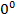 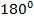 решать задачи на доказательство, опираясь на изученные свойства фигур и отношения между ними и применяя изученные виды доказательств;решать несложные задачи на построение циркуля и линейки;решать практические задачи, связанные с нахождением геометрических величин (используя при необходимости справочники и технические средства).Ученик получит возможность:овладеть методами решения задач на вычисления и доказательства: методом от противного;овладеть традиционной схемой решения задач на построения с помощью циркуля и линейки: анализ, построение, доказательство и исследованиеЛичностные, метапредметные и предметные результаты освоения содержания курсаПрограмма обеспечивает достижения следующих результатов освоения образовательной программы основного общего образования:Личностные:у учащихся будут сформированы:ответственное отношение к учению;готовность и способность обучающихся к саморазвитию и самообразованию на основе мотивации к обучению и познанию;умение ясно, точно, грамотно излагать свои мысли в устной и письменной речи, понимать смысл поставленной задачи, выстраивать аргументацию, приводить примеры и контрпримеры;начальные навыки адаптации в динамично изменяющемся мире;экологическая культура: ценностное отношение к природному миру, готовность следовать нормам природоохранного, здоровьесберегающего поведения;формирование способности к эмоциональному восприятию математических объектов, задач, решений, рассуждений;умение контролировать процесс и результат учебной математической деятельности;у учащихся могут быть сформированы:первоначальные представления о математической науке как сфере человеческой деятельности, об этапах её развития, о её значимости для развития цивилизации;коммуникативная компетентность в общении и сотрудничестве со сверстниками в образовательной, учебно-исследовательской, творческой и других видах деятельности;критичность мышления, умение распознавать логически некорректные высказывания, отличать гипотезу от факта;креативность мышления, инициативы, находчивости, активности при решении арифметических задач.Метапредметные:регулятивныеучащиеся научатся:формулировать и удерживать учебную задачу;выбирать действия в соответствии с поставленной задачей и условиями её реализации;планировать пути достижения целей, осознанно выбирать наиболее эффективные способы решения учебных и познавательных задач;предвидеть уровень усвоения знаний, его временных характеристик;составлять план и последовательность действий;осуществлять контроль по образцу и вносить необходимые коррективы;адекватно оценивать правильность или ошибочность выполнения учебной задачи, её объективную трудность и собственные возможности её решения;сличать способ действия и его результат с заданным эталоном с целью обнаружения отклонений и отличий от эталона;учащиеся получат возможность научиться:определять последовательность промежуточных целей и соответствующих им действий с учётом конечного результата;предвидеть возможности получения конкретного результата при решении задач;осуществлять констатирующий и прогнозирующий контроль по результату и по способу действия;выделять и формулировать то, что усвоено и что нужно усвоить, определять качество и уровень усвоения;концентрировать волю для преодоления интеллектуальных затруднений и физических препятствий;познавательныеучащиеся научатся:самостоятельно выделять и формулировать познавательную цель;использовать общие приёмы решения задач;применять правила и пользоваться инструкциями и освоенными закономерностями;осуществлять смысловое чтение;создавать, применять и преобразовывать знаково-символические средства, модели и схемы для решения задач;самостоятельно ставить цели, выбирать и создавать алгоритмы для решения учебных математических проблем;понимать сущность алгоритмических предписаний и уметь действовать в соответствии с предложенным алгоритмом;понимать и использовать математические средства наглядности (рисунки, чертежи, схемы и др.) для иллюстрации, интерпретации, аргументации;находить в различных источниках информацию, необходимую для решения математических проблем, и представлять её в понятной форме; принимать решение в условиях неполной и избыточной, точной и вероятностной информации;учащиеся получат возможность научиться:устанавливать причинно-следственные связи; строить логические рассуждения, умозаключения (индуктивные, дедуктивные и по аналогии) и выводы;формировать учебную и общепользовательскую компетентности в области использования информационно-коммуникационных технологий (ИКТ-компетентности);видеть математическую задачу в других дисциплинах, в окружающей жизни;выдвигать гипотезы при решении учебных задач и понимать необходимость их проверки;планировать и осуществлять деятельность, направленную на решение задач исследовательского характера;выбирать наиболее рациональные и эффективные способы решения задач;интерпретировать информацию (структурировать, переводить сплошной текст в таблицу, презентовать полученную информацию, в том числе с помощью ИКТ);оценивать информацию (критическая оценка, оценка достоверности);устанавливать причинно-следственные связи, выстраивать рассуждения, обобщения;коммуникативныеучащиеся научатся:организовывать учебное сотрудничество и совместную деятельность с учителем и сверстниками: определять цели, распределять функции и роли участников;взаимодействовать и находить общие способы работы; работать в группе: находить общее решение и разрешать конфликты на основе согласования позиций и учёта интересов; слушать партнёра; формулировать, аргументировать и отстаивать своё мнение;прогнозировать возникновение конфликтов при наличии разных точек зрения;разрешать конфликты на основе учёта интересов и позиций всех участников;координировать и принимать различные позиции во взаимодействии;аргументировать свою позицию и координировать её с позициями партнёров в сотрудничестве при выработке общего решения в совместной деятельности.Предметные:учащиеся научатся:работать с геометрическим текстом (структурирование, извлечение необходимой информации), точно и грамотно выражать свои мысли в устной и письменной речи, применяя математическую терминологию и символику, использовать различные языки математики (словесный, символический, графический), обосновывать суждения, проводить классификацию;владеть базовым понятийным аппаратом: иметь представление о числе, дроби, об основных геометрических объектах (точка, прямая, ломаная, угол, многоугольник, круг, окружность);измерять	длины отрезков, величины углов;владеть навыками устных, письменных, инструментальных вычислений;пользоваться изученными геометрическими формулами;пользоваться предметным указателем энциклопедий и справочников для нахождения информации;учащиеся получат возможность научиться:выполнять арифметические преобразования выражений, применять их для решения геометрических задач и задач, возникающих в смежных учебных предметах;применять изученные понятия, результаты и методы при решении задач из различных разделов курса, в том числе задач, не сводящихся к непосредственному применению известных алгоритмов.            Содержание учебного предметаНачальные геометрические сведения (12 часов)Простейшие геометрические фигуры: прямая, точка, отрезок, луч, угол. Понятие равенства геометрических фигур. Сравнение отрезков и углов. Измерение отрезков, длина отрезка. Измерение углов, градусная мера угла. Смежные и вертикальные углы, их свойства. Перпендикулярные прямые.Основная цель – систематизировать знания учащихся о простейших геометрических фигурах и их свойствах; ввести понятие равенства фигур.В данной теме вводятся основные геометрические понятия и свойства простейших геометрических фигур на основе наглядных представлений учащихся путем обобщения очевидных или известных из курса математики 1-6 классов геометрических фактов. Понятие аксиомы на начальном этапе обучения не вводится, и сами аксиомы не формулируются в явном виде. Необходимые  исходные положения, на основе которых изучаются свойства геометрических фигур, приводятся в описательной форме. Принципиальным моментом данной темы является введение понятия равенства геометрических фигур на основе  наглядного понятия наложения. Определенное внимание должно уделяться практическим приложениям геометрических понятий.2. Треугольники (18 часов)Треугольник. Признаки равенства треугольников. Перпендикуляр к прямой. Медианы, биссектрисы и высоты треугольника. Равнобедренный треугольник и его свойства. Задачи на построение с помощью циркуля и линейки.Основная цель — ввести понятие теоремы; выработать умение доказывать равенство треугольников с помощью изученных признаков; ввести новый класс задач — на построение с помощью циркуля и линейки. Признаки равенства треугольников являются основным рабочим аппаратом всего курса геометрии. Доказательство большей части теорем курса и также решение многих задач приводится по следующей схеме: поиск равных треугольников — обоснование их равенства с помощью какого-то признака — следствия, вытекающие из равенства треугольников. Применение признаков равенства треугольников при решении задач дает возможность постепенно накапливать опыт проведения доказательных рассуждений. На начальном этапе изучения и применения признаков равенства треугольников целесообразно использовать задачи с готовыми чертежами.3. Параллельные прямые (13 часов)Признаки параллельности прямых. Аксиома параллельных прямых. Свойства параллельных прямых. Основная цель — ввести одно из важнейших понятий — понятие параллельных прямых; дать первое представление об аксиомах и аксиоматическом методе в геометрии; ввести аксиому параллельных прямых. Признаки и свойства параллельных прямых, связанные с углами, образованными при пересечении двух прямых секущей (накрест лежащими, односторонними, соответственными), широко используются в дальнейшем при изучении четырехугольников, подобных треугольников, при решении задач, а также в курсе стереометрии.4. Соотношения между сторонами и углами треугольника (21 часов)Сумма углов треугольника. Соотношение между сторонами и углами треугольника. Неравенство треугольника. Прямоугольные треугольники, их свойства и признаки равенства. Расстояние от точки до прямой. Расстояние между параллельными прямыми. Построение треугольника по трем элементам. В данной теме доказывается одна из важнейших теорем геометрии — теорема о сумме углов треугольника. Она позволяет дать классификацию треугольников по углам(остроугольный, прямоугольный, тупоугольный), а также установить некоторые свойства и признаки равенства прямоугольных треугольников. Понятие расстояния между параллельными прямыми вводится на основе доказанной предварительно теоремы о том, что все точки каждой из двух параллельных прямых равноудалены от другой прямой. Это понятие играет важную роль, в частности используется в задачах на построение. При решении задач на построение в 7 классе следует ограничиться только выполнением и описанием построения искомой фигуры. В отдельных случаях можно провести устно анализ и доказательство, а элементы исследования должны присутствовать лишь тогда, когда это оговорено условием задачи.5. Повторение. Решение задач(6 часов)Календарно тематическое планирование учебного материалаУчебно-методическое обеспечение1. Приложение к газете «1 сентября» -Математика2. Дидактические раздаточные материалы по геометрии для 7 класса, 3.  Сайт министерства образования РФ: http://www/informika.ru; http://www.ed.gov.ru; 4. Уроки в Интернете: http://teacher.fio.ru5. Новые технологии в образовании: http://edu.secna.ruОсновная учебно-методическая литератураПримерная программа общеобразовательных учреждений по геометрии 7–9 классы,  к учебному комплексу для 7-9 классов (авторы Л.С. Атанасян, В.Ф. Бутузов, С.В. Кадомцев и др.,составитель Т.А. Бурмистрова – М: «Просвещение», 2008 – М: «Просвещение», 2008. – с. 19-21).Геометрия: учеб, для 7—9 кл. / [Л. С. Атанасян,   В. Ф. Бутузов, С. В. Кадомцев и др.]. — М.: Просвещение, 2004 - 2008.Раб. тетрадь  к учебнику «Геометрия 7—9 кл»[Л. С. Атанасян,   В. Ф. Бутузов, С. В. Кадомцев и др.]., 2013Оценка качества подготовки выпускников основной школы по математике/ Г.В.Дорофеев и др.– М.: Дрофа, 2000.Изучение геометрии в 7, 8, 9 классах: метод, рекомендации: кн. для учителя / [Л.С. Атанасян, В.Ф. Бутузов, Ю.А. Глазков и др.]. - М.: Просвещение, 2003 — 2008.Гусев В. А. Геометрия: дидакт. материалы для 7 кл. / В.А. Гусев, А.И. Медяник. — М.: Просвещение, 2003—2008.Зив Б.Г. Геометрия: Дидакт. материалы для 7 кл. / Б.Г. Зив, В.М. Мейлер. — М.: Просвещение, 2004—2008.Гаврилова Н.Ф. Поурочные разработки по геометрии. 7 класс. М.: ВАКО, 2004 – (В помощь школьному учителю)Дополнительная учебно-методическая литература Математика 5-11 классы: нетрадиционные формы организации контроля на уроках / авт.-сост. М.Е. Козина, О.М. Фадеева. - Волгоград, Учитель, 2007;Конструирование современного урока математики: кн. для учителя / С.Г. Манвелов. – М.: Просвещение,2005.№СодержаниеКоличество часовДата Дата Домашнеезадание№СодержаниеКоличество часовпланфактДомашнеезадание1Прямая и отрезок 1П.1,2 №1,22Луч и угол1П.3 №8-123Сравнение отрезков и углов1П.5,6  №18,194Измерение отрезков1П.7,8 №24-265Решение задач1  №30,316Измерение углов, 1П.9,10  №41,427Решение задач1  №46,478Смежные и вертикальные углы1П.11 №54,559Перпендикулярные прямые1П.12  №57,5810Перпендикулярные прямые1П.12  №6111Решение задач Подготовка к контрольной работе1В.1-21 №67,6812Контрольная работа № 1 «Начальные геометрические сведения»1Повторить П.1-613Треугольник. Первый признак равенства треугольников1Гл.II П.14,15 №87.8814Решение задач по готовым чертежам1П.15 №9415Решение задач1П.15№9516Перпендикуляр к прямой1П.16 №100,10117 Медианы, биссектрисы и высоты треугольника1П.17 №10618Свойства равнобедренного треугольника1П.18 №11919Решение задач1№108,10920Второй  признак равенства треугольников1П.19№12121Решение задач1 №12522Второй  признак равенства треугольников1№13023Третий признак равенства треугольников1П.20№13824Решение задач1№13925Окружность. Построение циркулем и линейкой1П.21№143,14426Задачи на построение1П.22№15127Задачи на построение1П.23 №154а28Решение задач1 №15529Решение задач Подготовка к контрольной работе1В1-21№16830Контрольная работа № 2 «Треугольники»1Повторить П.15-2331Признаки параллельности двух прямых1П.24,25 №18632Признаки параллельности двух прямых1П.24,25 №18933Практические способы построения параллельных прямых1П.26 №19134Решение задач по теме «Признаки параллельности двух прямых»1 №19235Аксиомы геометрии1П.27 №196,19736Аксиома параллельных прямых1П.28 №199,20037Теоремы об углах, образованных двумя параллельными прямыми и секущей1П.29 №20238Решение задач1 №205,20639Углы с соответственными параллельными или перпендикулярными сторонами1П.30 №20740Решение задач по теме «Параллельные прямые»1 №20841Решение задач по теме «Параллельные прямые»1 №20942Решение задач Подготовка к контрольной работе1В.1-17 №215,21643Контрольная работа №3 Параллельные прямые1Повторить П.24-3044Теорема о сумме углов треугольника1П.31 №22345Сумма углов треугольника. Решение задач1П.32 №22846Решение задач1 №23447Решение задач1 №23548Соотношения между сторонами и углами треугольника 1П.33 №23649Соотношения между сторонами и углами треугольника1П.33 №23750Неравенство треугольника1П.34 №24851Решение задач. Подготовка к контрольной работе1 №249,25152Контрольная работа №4 Соотношения между сторонами и углами треугольника1Повторить П.15-2353Прямоугольные треугольники и некоторые их свойства1П.35 №25454Решение задач1№25555Признаки равенства прямоугольных треугольников1П.36,37 №25956Решение задач1 №26057Решение задач1 №26358Расстояние от точки до прямой. Расстояние между параллельными прямыми1П.38 №27159Построение треугольника по трем элементам1П39. №28760Построение треугольника по трем элементам 1 №28861Решение задач на построение1 №29062Решение задач1 №291а,б63Решение задачПодготовка к контрольной работе1В.7-22 №308,314а64Контрольная работа  №5Прямоугольные треугольники1Повторить П.35-3965Решение задач по теме «Начальные геометрические сведения»1№32566Решение задач по теме «Признаки равенства прямоугольных треугольников. Равнобедренный треугольник»1№33067Решение задач по теме «Параллельные прямые»1№33568Решение задач по теме «Соотношения между сторонами и углами треугольника»1Стр.94,35069Итоговая контрольная работf1Инд.задания70Анализ контрольной работы1